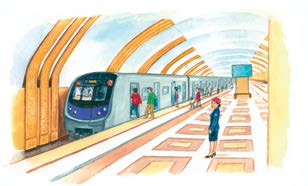 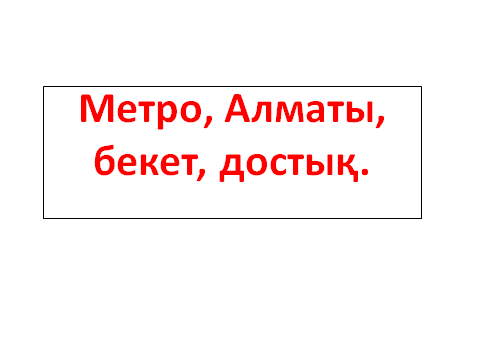 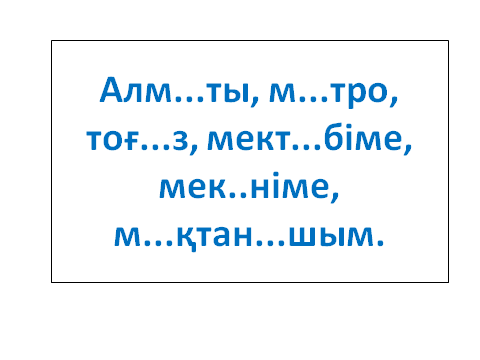 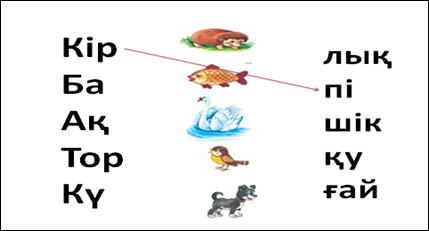 Білім беру ұйымының атауыБілім беру ұйымының атауы100 мектеп100 мектеп100 мектеп100 мектеп100 мектепПәні:Пәні:Ана тіліАна тіліАна тіліАна тіліАна тіліБөлім:Бөлім:Буын және тасымалБуын және тасымалБуын және тасымалБуын және тасымалБуын және тасымалПедагогтің аты-жөні:Педагогтің аты-жөні:А.О.СарсенбаеваА.О.СарсенбаеваА.О.СарсенбаеваА.О.СарсенбаеваА.О.СарсенбаеваКүні:Күні:Сынып: Сынып: 1 сынып1 сыныпСабақтың тақырыбы:Сабақтың тақырыбы:№21 сабақ. Буын. Алматы метросы№21 сабақ. Буын. Алматы метросы№21 сабақ. Буын. Алматы метросы№21 сабақ. Буын. Алматы метросы№21 сабақ. Буын. Алматы метросыОқу бағдарламасына сәйкес оқыту мақсаты:Оқу бағдарламасына сәйкес оқыту мақсаты:1.2.7.1* мұғалімнің қолдауымен дереккөздерден (сөздік, анықтамалық, суретті кітапша, энциклопедия) ақпарат табу1.2.9.1.дауысты дыбыстардың буын құрайтынын білу, буын санын анықтау;1.4.1.1.айтылуы мен жазылуы бірдей сөздерді көшіріп жазу және есту, есте сақтау арқылы жазу;1.2.7.1* мұғалімнің қолдауымен дереккөздерден (сөздік, анықтамалық, суретті кітапша, энциклопедия) ақпарат табу1.2.9.1.дауысты дыбыстардың буын құрайтынын білу, буын санын анықтау;1.4.1.1.айтылуы мен жазылуы бірдей сөздерді көшіріп жазу және есту, есте сақтау арқылы жазу;1.2.7.1* мұғалімнің қолдауымен дереккөздерден (сөздік, анықтамалық, суретті кітапша, энциклопедия) ақпарат табу1.2.9.1.дауысты дыбыстардың буын құрайтынын білу, буын санын анықтау;1.4.1.1.айтылуы мен жазылуы бірдей сөздерді көшіріп жазу және есту, есте сақтау арқылы жазу;1.2.7.1* мұғалімнің қолдауымен дереккөздерден (сөздік, анықтамалық, суретті кітапша, энциклопедия) ақпарат табу1.2.9.1.дауысты дыбыстардың буын құрайтынын білу, буын санын анықтау;1.4.1.1.айтылуы мен жазылуы бірдей сөздерді көшіріп жазу және есту, есте сақтау арқылы жазу;1.2.7.1* мұғалімнің қолдауымен дереккөздерден (сөздік, анықтамалық, суретті кітапша, энциклопедия) ақпарат табу1.2.9.1.дауысты дыбыстардың буын құрайтынын білу, буын санын анықтау;1.4.1.1.айтылуы мен жазылуы бірдей сөздерді көшіріп жазу және есту, есте сақтау арқылы жазу; Сабақтың  мақсаты Сабақтың  мақсатыДауысты дыбыстардың буын құрайтынын біліп алады, буын санын анықтауды меңгереді;Мәтінді түсініп, тұтас оқидыДауысты дыбыстардың буын құрайтынын біліп алады, буын санын анықтауды меңгереді;Мәтінді түсініп, тұтас оқидыДауысты дыбыстардың буын құрайтынын біліп алады, буын санын анықтауды меңгереді;Мәтінді түсініп, тұтас оқидыДауысты дыбыстардың буын құрайтынын біліп алады, буын санын анықтауды меңгереді;Мәтінді түсініп, тұтас оқидыДауысты дыбыстардың буын құрайтынын біліп алады, буын санын анықтауды меңгереді;Мәтінді түсініп, тұтас оқидыСабақтың барысыСабақтың барысыСабақтың барысыСабақтың барысыСабақтың барысыСабақтың барысыСабақтың барысыСабақтың кезеңі//уақытыПедагогтің әрекетіПедагогтің әрекетіОқушының әрекетіОқушының әрекетіБағалауРесурстарСабақтың басы5 минутӨткенді пысықтау5 минутСабақтың ортасы20 минутСергіту сәті2 минутСабақты қорыту6минутҚосымша тапсырма2минутКері байланыс5 минутПсихологиялық ахуал қалыптастыруБіз балдырған баламыз, Құстай қанат қағамыз. Дүниені аралап,Оқып білім аламыз. Көзді салып қараңыз, Былай қанат қағамыз.– Балалар, бір-біріміздің қолымыздан ұстап, алақан арқылы жүректің жылуын сезініп үйренген қандай тамаша, қандай қуаныш!Өткенді пысықтау«Кір жаятын жіп» әдісіКиім суреттерінің артына жазылған сөздерді буынға бөліп оқу.Ас-пан, көк-тем, қар, сыр-ға-нақ, оқу-лық.Жаңа тақырып– Балалар, қандай көлік түрлерін білесіңдер? Оқушы жауаптарын құптай отырып, бүгінгі сабақтың тақырыбы «Алматы метросы» деп аталатынын хабарлап, метро жайлы қосымша ақпарат беріледі.Алматыдағы метро 2011 жылдан бастап пайдалануға берілді. «Мәскеу», «Сайран»,«Алатау», «Байқоңыр», «Абай», «Алмалы»,«Жібек жолы», «Райымбек батыр», «Мұхтар Әуезов атындағы драма театры» бекеттері бір- бірінен өзгеше. Күту алаңдары кең, жарық, таза. 9 бекеттің 8-інің атауы ұлттық тарихи даму дәстүріне сай қойылған.Оқылым.Мәтінді оқып беріп, мазмұнын сұрауАлматы, метро, мекен сөздерінде неше буын бар екенін айт.Дәптермен жұмысКөркем жазу.О О О О О О Оо о о о о о о2-жаттығу Өткен ережелерді естеріне түсіру үшін сөздерді буынға бөлгізіп, талдату.Берілген өлеңді көшіріп жазады.Алматы, метро, мекен сөздерін буынға бөліп айтады. Сөзде қанша буын, неше дауысты және дауыссыз дыбыс бар екенін айта отырып, өткен ережелерді естеріне түсіредіЕБҚМына сөздерді буынға бөлМетро, Алматы, бекет, достық.ЕҚБКөп ніктенің орнына тиісті әріптерді қойып, тақтаға жазАлм...ты, м...тро,  тоғ...з, мект...біме, мек..німе, м...қтан...шым..Артикуляциялық жаттығу. А-порт, ал-ма, қа-ла, жа-лау, а-ғаш.3-жаттығу Берілген буындардан сөздер құрап жаз.Кірпі, балық, аққу, торғай, күшік.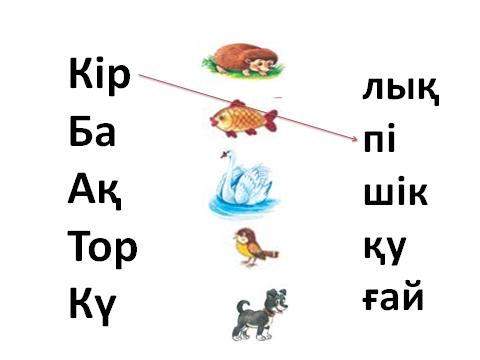 ҚЖ:«Шашылған буындар» ойыныШашылған буындардан сөз құра және сөйлем құра. Оны оқы.Жауап:Еліміздің бас қаласы – АстанаКері байланыс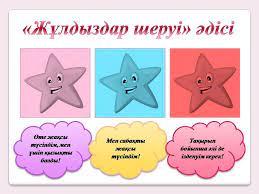 Психологиялық ахуал қалыптастыруБіз балдырған баламыз, Құстай қанат қағамыз. Дүниені аралап,Оқып білім аламыз. Көзді салып қараңыз, Былай қанат қағамыз.– Балалар, бір-біріміздің қолымыздан ұстап, алақан арқылы жүректің жылуын сезініп үйренген қандай тамаша, қандай қуаныш!Өткенді пысықтау«Кір жаятын жіп» әдісіКиім суреттерінің артына жазылған сөздерді буынға бөліп оқу.Ас-пан, көк-тем, қар, сыр-ға-нақ, оқу-лық.Жаңа тақырып– Балалар, қандай көлік түрлерін білесіңдер? Оқушы жауаптарын құптай отырып, бүгінгі сабақтың тақырыбы «Алматы метросы» деп аталатынын хабарлап, метро жайлы қосымша ақпарат беріледі.Алматыдағы метро 2011 жылдан бастап пайдалануға берілді. «Мәскеу», «Сайран»,«Алатау», «Байқоңыр», «Абай», «Алмалы»,«Жібек жолы», «Райымбек батыр», «Мұхтар Әуезов атындағы драма театры» бекеттері бір- бірінен өзгеше. Күту алаңдары кең, жарық, таза. 9 бекеттің 8-інің атауы ұлттық тарихи даму дәстүріне сай қойылған.Оқылым.Мәтінді оқып беріп, мазмұнын сұрауАлматы, метро, мекен сөздерінде неше буын бар екенін айт.Дәптермен жұмысКөркем жазу.О О О О О О Оо о о о о о о2-жаттығу Өткен ережелерді естеріне түсіру үшін сөздерді буынға бөлгізіп, талдату.Берілген өлеңді көшіріп жазады.Алматы, метро, мекен сөздерін буынға бөліп айтады. Сөзде қанша буын, неше дауысты және дауыссыз дыбыс бар екенін айта отырып, өткен ережелерді естеріне түсіредіЕБҚМына сөздерді буынға бөлМетро, Алматы, бекет, достық.ЕҚБКөп ніктенің орнына тиісті әріптерді қойып, тақтаға жазАлм...ты, м...тро,  тоғ...з, мект...біме, мек..німе, м...қтан...шым..Артикуляциялық жаттығу. А-порт, ал-ма, қа-ла, жа-лау, а-ғаш.3-жаттығу Берілген буындардан сөздер құрап жаз.Кірпі, балық, аққу, торғай, күшік.ҚЖ:«Шашылған буындар» ойыныШашылған буындардан сөз құра және сөйлем құра. Оны оқы.Жауап:Еліміздің бас қаласы – АстанаКері байланысПсихологиялық ахуалға берілген тапсырманы бірге орындайды. Жақсы көңіл күй қалыптастырады.Сөздерді буынға бөледіТақырыпты ашадыМетро туралы біледіМәтінді оқидыДәптермен жұмыс жасайдыЖеке жұмыс жасайдыТапсырманы орындайдыТіл жаттығуларын жасайдыБерілген буындардан сөздер құрап жазады.Сөз, сөйлем құрап оқидыКері байланыс жасайдыПсихологиялық ахуалға берілген тапсырманы бірге орындайды. Жақсы көңіл күй қалыптастырады.Сөздерді буынға бөледіТақырыпты ашадыМетро туралы біледіМәтінді оқидыДәптермен жұмыс жасайдыЖеке жұмыс жасайдыТапсырманы орындайдыТіл жаттығуларын жасайдыБерілген буындардан сөздер құрап жазады.Сөз, сөйлем құрап оқидыКері байланыс жасайды«Бас бармақ» арқылы мадақтап отыру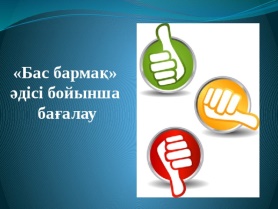 Дескриптор:Сөздерді буынға бөледіБуынға бөлу ережесін біледі, қолданады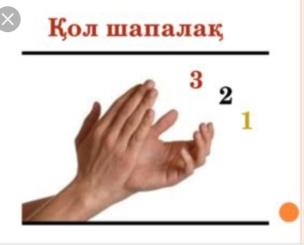 Дескриптор:Метро туралы түсінігі барБілімін қолдана аладыДескриптор:Мәтінді оқып беріп, мазмұнын айтадыСөздердегі буындарды анықтайдыДескриптор:Сөзде қанша буын, неше дауысты және дауыссыз дыбыс бар екенін айтады Өткен ережелерді естеріне түсіреді.Көркем жазу емлесін сақтап жазадыТамаша!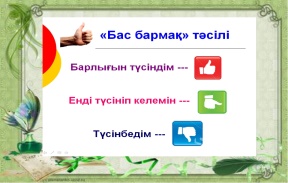 Сен мықтысың!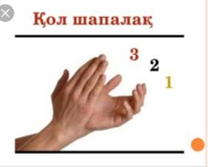 Дескриптор:Берілген буындардан сөздер құрап жазады.Буынға бөлу ережесін біледіДескриптор:Буынға бөлу ережесін біледі Сөз, сөйлем құрап оқидыӨтілген тақырыпты меңгерген«Жұлдыздар шеруі» әдісіСуреттерЖіп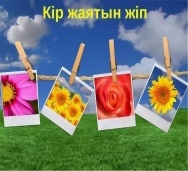 Кір қыстырғышКиім суреттеріМетро туралы суреттерОқулықЖұмыс дәптеріКеспе сөздер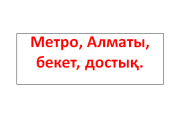 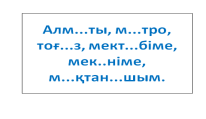 Суреттер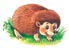 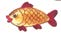 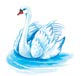 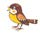 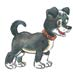 Кеспе буындарКері байланыс тақтасы